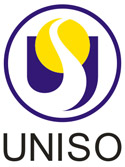 UNIVERSIDADE DE SOROCABAPRÓ-REITORIA DE GRADUAÇÃOCurso de Engenharia de ProduçãoMOVIMENTAÇÃO E ARMAZENAGEM DOS MATERIAIS.XXXXX Título do Trabalho XXXXAlunoAlunoAlunaAlunaSorocaba, data e anoSumário1.	Introdução : Apresentação e justificativa	31.1	Definições de Movimentação e Armazenagens de Materiais	31.2	Importância da Movimentação e Armazenagem	31.3	História da Movimentação dos Materiais	31.4	Tema específico, por exemplo: Equipamentos de Movimentação diferenciado XX	42.	Revisão bibliográfica sobre o tema específico	43.	Descrição do caso estudado	5Referências	6Introdução : Apresentação e justificativaA introdução é o texto que apresenta o trabalho para o leitor. Por isso ela deve trazer as principais informações que serão tratadas, o objetivo do trabalho, e os motivos que justificam a importância de sua realização.Como tema geral, ela deve tratar sobre a área de Movimentação e Armazenagem de Materiais, relatando sobre sua história, o que ela compreende e indicar qual o tema específico que será tratado no trabalho (objetivo).Nela deve-se também justificar a escolha do caso que será descrito no trabalho.Deve conter citações diretas ou indiretas de pelo menos 3 livros conforme norma ABNT NBR 10520.Siglas e Abreviaturas: Ao aparecerem pela primeira vez no texto, devem ser colocadas após o nome por extenso, entre parênteses: Associação Brasileira de Normas Técnicas (ABNT). Depois pode ser colocada a sua abreviatura no texto.Como exemplo, pode-se usar a seguinte sequencia de subtópicos: Definições de Movimentação e Armazenagens de MateriaisMovimentação de Materiais é “a Arte e a Ciência”, envolvendo a embalagem, a movimentação e a estocagem e o controle de materiais em alguma forma (definição adotada pelo Instituto IMAM); Importância da Movimentação e ArmazenagemMovimentação e armazenagem de materiais são objetos de estudo da Logística, que têm por finalidade .... História da Movimentação dos MateriaisA primeira lembrança que temos da operação de transporte é seu desenvolvimento com o surgimento da roda. Os primeiros testemunhos.....Tema específico, por exemplo: Equipamentos de Movimentação diferenciado XXO uso de equipamentos na movimentação teve seu início com.....É objetivo deste trabalho..... para isso foi realizado um estudo de caso....O trabalho deverá estar formatado em páginas de tamanho padrão A4  com margens esquerda e direita de 2,0 cm, e margens superior de 2,5 cm e inferior de 2,0 cm, terá de 15 a 30 folhas, fonte Times New Roman cor preta e, salvo as exceções explicitadas, fonte tamanho 12, espaçamento entre linhas 1,5 e alinhamento justificado. As exceções são: a) fonte tamanho 10 nas citações diretas longas (mais de três linhas), notas de rodapé e números de página (estes situados no canto superior direito); 
b) espaçamento entre linhas simples apenas nas notas de rodapé; c) alinhamento esquerdo somente nas referências. Nos parágrafos, o recuo de primeira linha é de 1,25cm.O indicativo das seções primárias deve ser grafado em números inteiros a partir de 1, sem ponto e seguido do título dessa seção em negrito e caixa-alta. Veja os títulos das seções primárias deste artigo-modelo.Haverá 1 linha de espaço: a) do título de seção primária ou secundária para seu respectivo texto; b) da seção primária para a secundária; c) entre seções secundárias.Haverá 2 linhas de espaço: a) da seção secundária para a seção primária posterior; b) entre seções primárias.Resumindo: entre seções de texto haverá sempre 1 linha – exceto no espaçamento imediatamente anterior às seções primárias, que será 2 linhas.Revisão bibliográfica sobre o tema específicoDeve apresentar informações sobre o tema específico segundo a bibliografia.Deve estar organizada em subtópicos.Deve conter citações de pelo menos 4 livros e 4 artigos científicos, conforme os exemplos:De acordo com Fulano (2002), citar corretamente a literatura é muito importante. Reparem que a citação de autores ao longo do texto é feita em letras minúsculas, enquanto que a citação de autores entre parênteses, ao final do parágrafo, deve ser feita em letras maiúsculas, conforme indicado no próximo parágrafo.Na verdade, citar trechos de trabalhos de outros autores, sem referenciar adequadamente, pode ser enquadrado como plágio (BELTRANO, 2006). Segundo Cicrano (2007), a citação aumenta a credibilidade do trabalho, mas é importante seguir a norma NBR 10520 da ABNT.Sobre as citações com mais de três linhas – chamadas de citações diretas longas – temos o seguinte:As citações com mais de três linhas devem apresentar fonte tamanho 10 e recuo esquerdo de 4cm, além de não possuírem aspas ou recuo de primeira linha. Antes e após cada citação direta longa haverá 1 linha (com tamanho da fonte 12, embora elas sejam linhas em branco, sem texto). Lembre-se que da seção secundária para a seção primária seguinte há 2 linhas. (BELTRANO, 2012)Descrição do caso estudadoDescrever o caso é relatar o que foi visto, sempre na terceira pessoa e em linguagem técnica e imparcial. Normalmente as empresas pedem que não sejam divulgados nomes, então pe comum usarmos nomes fictícios para empresas e pessoas.Estudo de caso é um método de pesquisa amplamente utilizado no meio acadêmico para estudo profundo de um ou mais problemas, que possibilita conhecer numa forma ampla e detalhada, a resolução de toda a problemática do assunto.É um estudo intensivo que leva em consideração principalmente, a compreensão, como um todo, do assunto investigado. Esse tipo de pesquisa tenta interpretar e compreender através da perspectiva do participante ou participantes o que acontece no foco do estudo.Referências Em ordem alfabética, pelo sobrenome do autor, alinhado à esquerda, com espaçamento simples entre linhas e uma linha de espaço entre cada uma, conforme norma ABNT NBR 6022, e sem numeração. Exemplo:GARCIA, Eduardo S.; REIS, Leticia M. T. V.; MACHADO, Leonardo R.; FERREIRA, Virgílio J. M. – Gestão de estoques: otimizando a logística e a cadeia de suprimentos. Rio de Janeiro: E-papers Servicos Editoriais Ltda., 2006.GUERRA, Cláudio Sei - Equipamentos de armazenagem. Sistemas de armazenagem. São Paulo, 2007MACHADO, Virgílio A. P. - Movimentação de materiais: equipamentos de movimentação de materiais. São Francisco: Blogger, 2006.ACCIOLY,Felipe et alii - Gestão de Estoques. 1ª ed. Rio de Janeiro: FGV Editora, 2008.POZO, Hamilton.  Administração de recursos materiais e patrimoniais:  uma abordagem logística.  São Paulo: Atlas, 2001.Todas as referências citadas no texto, e apenas estas, devem ser incluídas no trabalho, seguindo a norma NBR 6023 da ABNT.